Essential Information 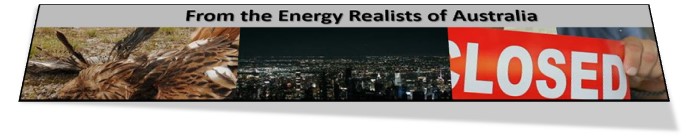 Two five-minute videosMark Mills explains why the green energy transition is not happening.https://www.youtube.com/watch?v=wDOI-uLvTnYThe limit of wind and solar powerhttps://www.youtube.com/embed/RqppRC37OgIOn wind droughts and lack of storagehttps://spectator.com.au/2022/07/energy-policy-where-parallel-universes-are-set-to-collide/Key points.  When the next coal power station closes, every wind drought will threaten the power supply and prolonged wind droughts will be potentially catastrophic. If the coal capacity is not maintained, then more gas will have to be burned at a crippling cost.Potentially fatal neglect of wind droughts.  https://www.spectator.com.au/2022/11/the-voice-of-energy-realism/The environmental dark side of intermittent providers. Bill Stinson’s survey of the worldwide environmental footprint from mining to disposal of junk and toxic waste,https://www.flickerpower.com/images/Environment-Destruction-The-Dark-Side-of-Renewable-Energy-1.pdfSHORT FILMSUpper Burdekin  https://vimeo.com/706882264Kaban   https://vimeo.com/633451905Chalumbin   https://vimeo.com/582415839Wind and solar are not cheap when you count the cost of firming.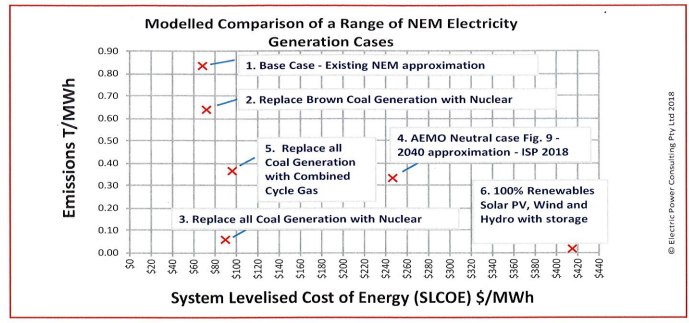 The source is a paper cited in this post which explains how intermittent and unreliable providers drive reliable power out of the grid. https://newcatallaxy.blog/2021/09/25/the-real-cost-of-unreliable-energy/Think about nuclear power.  https://youtu.be/9Oottmvak7cWEBSITESThese are the briefing notes that the ERA team has been sending to all the state and federal members and a large list of journalists since early 2020.https://www.riteon.org.au/netzero-casualties/https://www.flickerpower.com/index.php